Dzieci z Covid-19 w Chinach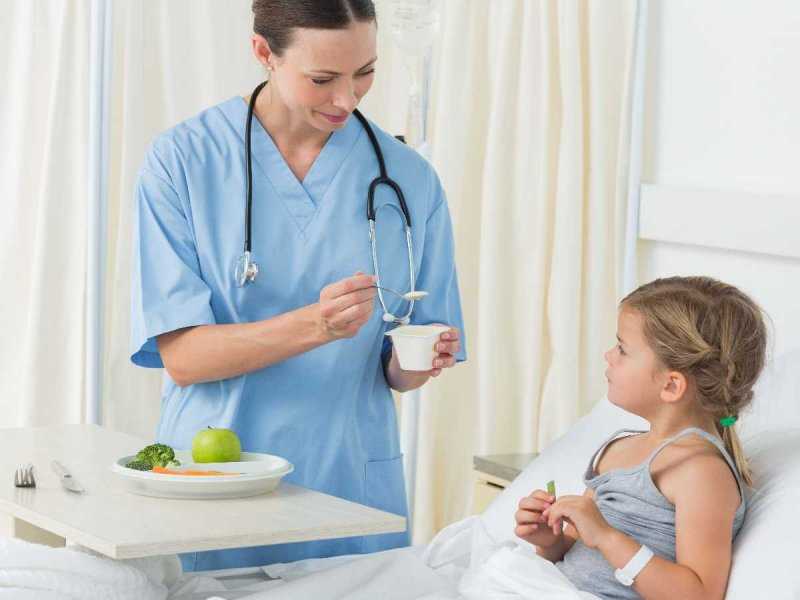 Fot. panthermediaWe wczesnym okresie epidemii Covid-19 w Chinach zachorowania stwierdzano również u dzieci.Zachorowania na koronawirusa 2009 (Covid-19) odnotowano również u dzieci. Celem listu do redakcji opublikowanego na łamach czasopisma The New England Journal of Medicine była retrospektywna analiza chorych dzieci hospitalizowanych w Wuhan (Chiny). Od 7 do 15 stycznia 2020 roku łącznie hospitalizowano 366 dzieciW tej grupie najczęściej stwierdzanymi patogenami była grypa typu A (23 chorych; 6,3 %) oraz typu B (20 chorych; 5,5 %). Obecność wirusa SARS-CoV-2 stwierdzono u 6 chorych dzieci co stanowiło 1,6 %. Średnia wieku tej szóstki dzieci wynosiła 3 lata. W wywiadzie wszystkie dzieci były całkowicie zdrowe. Najczęściej stwierdzanymi objawami przy przyjęciu były gorączka, kaszel oraz wymioty. U 4 dzieci w tomografii komputerowej klatki piersiowej stwierdzono zapalenie płuc. U wszystkich stosowano empirycznie leki przeciwwirusowe oraz antybiotyki. Jedno dziecko leczono na oddziale intensywnej terapii immunoglobulinami od zdrowych dawców. Wszystkie dzieci wyzdrowiały po trwającej średnio 7 dni hospitalizacji.Początek formularzaAutor/autorzy opracowania:Marcin KOPKAŹródło tekstu:Liu W et al. Detection of Covid-19 in Children in Early January 2020 in Wuhan, China. N Engl J Med. 2020 Apr 2;382(14):1370-1371Adres www źródła:https://www.nejm.org/doi/full/10.1056/NEJMc2003717?query=featured_home